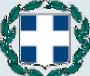 ΕΛΛΗΝΙΚΗ ΔΗΜΟΚΡΑΤΙΑΠΕΡΙΦΕΡΕΙΑ ΑΝΑΤ. ΜΑΚΕΔΟΝΙΑΣ-ΘΡΑΚΗΣΓΕΝΙΚΗ Δ/ΝΣΗ ΕΣΩΤΕΡΙΚΗΣ ΛΕΙΤΟΥΡΓΙΑΣΔΙΕΥΘΥΝΣΗ ΔΙΟΙΚΗΤΙΚΟΥ-ΟΙΚΟΝΟΜΙΚΟΥΠΕΡΙΦΕΡΕΙΑΚΗΣ ΕΝΟΤΗΤΑΣ ΔΡΑΜΑΣΤΜΗΜΑ ΠΡΟΜΗΘΕΙΩΝΤαχ. Δ/ση	: ΔιοικητήριοΤαχ. Κωδ.	: 66100 ΔΡΑΜΑΠληροφορίες : Θ. ΚαλαϊτζίδηςΤηλέφωνο	: 2521351325ΤΕΛΕΦΑΧ	:EMAIL: KALAITZIDISTH@PAMTH.GOV.GRΔράμα 22-09-2021Αρ.Πρωτ.: 258672/4617           Προς :1. Κάθε Ενδιαφερόμενο 2. Ιστοσελίδα ΠΑΜΘΑΝΑΚΟΙΝΩΣΗ-ΓΝΩΣΤΟΠΟΙΗΣΗΘΕΜΑ: ΠΡΟΣΚΛΗΣΗ ΕΚΔΗΛΩΣΗΣ ΕΝΔΙΑΦΕΡΟΝΤΟΣ για την ανάθεση κατόπιν διαπραγμάτευσης σύμφωνα με τα οριζόμενα στο άρθρο 32 του ν.4412/2016 (ΦΕΚ 147Α) νέων δρομολογίων μεταφοράς μαθητών της Περιφερειακής Ενότητας Δράμας, για το σχολικό έτος 2021-2022, συνολικής προϋπολογισθείσας δαπάνης με τα δικαιώματα προαίρεσης 91.492,68 € χωρίς το ΦΠΑ. (103.386,73  € με Φ.Π.Α.)Αναφορικά με το περιεχόμενο του φακέλου προσφοράς της με αρ. πρωτ. 249844/4395/14-09-2021 πρόσκλησης εκδήλωσης ενδιαφέροντος για τη μεταφορά μαθητών σας κάνουμε γνωστό ότι επειδή στην τυποποιημένη φόρμα του ΠΙΣΤΟΠΟΙΗΤΙΚΟΥ ΔΙΚΑΣΤΙΚΗΣ ΦΕΡΕΓΓΥΟΤΗΤΑΣ που εκδίδεται από το ΠΡΩΤΟΔΙΚΕΙΟ δεν πιστοποιείται ο πτωχευτικός συμβιβασμός η Υπηρεσία θα κάνει δεκτή Υπεύθυνη Δήλωσης του/των οικονομικών φορέων ότι δεν τελούν σε πτωχευτικό συμβιβασμό.Σε περίπτωση που η Υ/Δ αυτή δεν εμπεριέχεται στο φάκελο της προσφοράς, αυτό δεν αποτελεί λόγο αποκλεισμού της προσφοράς και η προσκόμισή της μπορεί να γίνει και μετά το πέρας της καταλυτικής ημερομηνίας και ώρας λήξης των προσφορών.    Ο Προϊστάμενοςτου Τμήματος Προμηθειών     Καλαϊτζίδης Θεολόγος 